Executive summaryBTI continued to work on the IITA funded “Improvement of Banana for Smallholder Farmers in the Great Lakes Region of Africa” with the objective of developing a banana breeding database that provides project partners and Musa researchers and breeders a virtual hub for information exchange, R&D collaboration and enhanced adoption of new hybrids.The East African Highland banana breeding project annual meeting took place in April 2016 and identified several components where development and improvement where the breeding database work package (WP5) could contribute effectively:Musabase code development to Include in experimental data (field layouts) in the database a sub-plot level to include developmental Cycles, specific to banana breeding.Initiate and co-lead with WP4 discussions across all work packages to establish an appropriate banana trait ontology that can cover breeding (WP1,2,3) and other research aspect (WP4).Provide trainings to the different breeding programs with an emphasis on data collection (using tablet and field book application) and trial management through musabase. Take advantage of the training sessions to discuss future developments.Trial data upload and germplasm curation with breeders.Primary and intermediates outcomes Musabase code developments: In 2016, the database was set up to include in experimental data (field layouts) and a sub-plot level to include developmental Cycles, specific to banana breeding using the fieldbook application and a a new crossing tool was released. Database trainings were initiated to start data uploads.This year focus is on providing better germplasm curation, finalizing the ontology version released last year, provide a new crossing tool and include trial data analytics.A trait ontology first version was released 2016, covering breeding (WP1,2,3) and supplemental variables (WP4). A new version is now going to be released including new traits (120) and an improved interface for cycles called “postcomposing”.Workshops were held in October at IITA Ibadan to the Banana breeding team (3 attendees) and in April 2017 a second workshop was held at IITA Kampala to present musabase to WP2 banana pathologists  participants (8 attendees). An emphasis was made on introducing the use of digital data collection using the Fieldbook app and its interface with musabase. Pathology traits in the current ontology were discussed as well.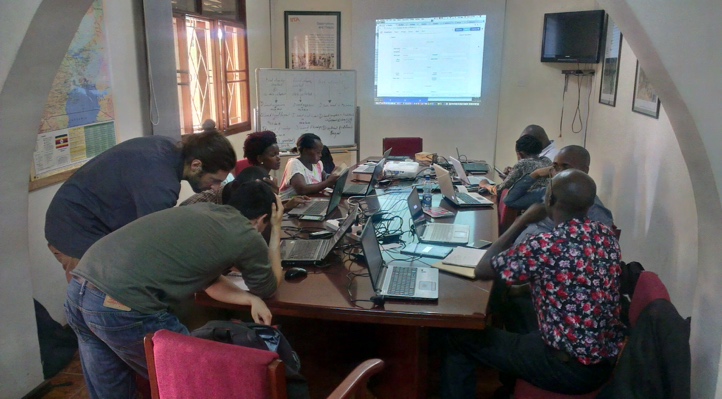 Table 1 gives the Framework and Results Tracker for WP5, as presented in the project document.Table 1. Framework and result tracker WP5.Results to dateIn Table 2, we give an overview of the progress of activities to date for the outputs with a milestone in year 3. A more detailed description by primary outcome is given below.Table 2. Progress for WP5 year 3 milestones.Improvement of germplasm curation tool and related information has been implemented on both live and test sites: a fuzzy search allows to find exact and non exact matches with accessions already in the database and synonymize names when useful. A trial comparison tool is currently being developed.Ontology was over project partner and breeding programs in a unified format and released on the musabase test to be assessed late 2016. The final version with an extra set of traits will now be released on the live site.Code development has been done to adapt the musabase workflow to the breeding needs: cycles (post composing), nursery and crossing.Further developments to improve the data collection workflow and include a recent request for the CIPcross tool.Integrate WP4 data Keep the ongoing efforts of adoption of tablet-based phenotyping solution and database management for WP2 and WP3 by providing weekly support (skype) and onsite trainings.Challenges encountered-A crossing tool was designed in the database. An additional need for handled device “CIPcross” tool was requested to complement it while in the field.-Heterogeneity of germplasm naming requires harmonization across work packages. The fuzzy search will help data managers to tackle the problem.-Reach each work package needs and support: ensure support for digital data collection to WP2 and WP3 in the coming 6 months.5.         Lesson learnedEnsure good curation of germplasm through database tools and active discussion between stations/germplasm resources center. Adapt to the various audiences and needs in the project without losing the interoperability of database tools.WorkplanIntegrate WP4 specific data collection tool input format and the new crossing tool “CIPcross” tool input format to musabaseEmbark pathologist in the digital data collectionKeep developing the ontology and database features specific to banana breeding: ploidy level and germplasm management, develop more trial analysis tool and germplasm management.IDOutcome/ OutputIndicator(s)Indicator(s)Data Sources 
(If Applicable)Targets/ MilestonesActualVarianceYear 1Year 2Year 3Year 3Year 4Year 5Year 58Primary Outcome 8 

Create a banana Breeding databaseDatabase onlineclone cassavabase system with empty databaseclone cassavabase system with empty databaseDatabase available online--2017: New version release---Database available onlineDatabase available online8.1Intermediate outcome 25 

New database/website created based on Cassavabase softwareDatabase online and accessible by breedersclone cassavabase system with empty databaseclone cassavabase system with empty databaseDatabase available online------New base/website based on Cassavabase softwareNew base/website based on Cassavabase software8.1.1Output 60 

Banana database/website developed

(Cornell univ.-IITA-NARO-EMBRAPA)The website can be accessed by breederswebsite access logswebsite access logsDatabase available onlineNARO and IITA as a partner  compiled and submitted a list of Musa accessions available in the NARO fields for the construction of the Musabase by the Cornel University partner: https://musabase.org/ 0%nanananananaBanana Database/website assessed by banana breedersBanana Database/website assessed by banana breeders8.2Intermediate outcome 26 

Adapt user interface/tools for the banana databaseAdapted interfacesfeedback from banana breedersfeedback from banana breeders-nanaInterfaces adapted based on banana breeder inputnanananaAdapted user interface/tools for the banana databaseAdapted user interface/tools for the banana database8.2.1Output 61 

Customized interfaces/tools developed for banana breeders

(Cornell univ.-IITA-NARO-EMBRAPA)new interfaces availablefeedback from banana breedersfeedback from banana breedersnanananaInterfaces adapted based on banana breeder inputnanananaCustomized interfaces/toolsCustomized interfaces/tools8.3Intermediate outcome 27 

Database populated with historic data from NARO and IITA breeding programsnew database contentsData provided by breeding programsData provided by breeding programsnanananaDatabase up to date with historic informatio from IITA and NAROnanananaNew database populated with historical breeding dataNew database populated with historical breeding data8.3.1Output 62 

Database populated with historic data from NARO and IITA breeding programs

(Cornell univ.-IITA-NARO)new database contentsdatabase contentsdatabase contentsnanananaDatabase up to date with historic informatio from IITA and NAROnanananaNew database populated with historical breeding dataNew database populated with historical breeding data8.4Intermediate outcome 28 

Banana database integrated in workflowsBreeders use database to advance their breeding programwebsite access logs, database contentswebsite access logs, database contentsnananaBreeders use crossing/field design/phenotyping tools Breeders use crossing/field design/phenotyping tools Breeders use crossing/field design/phenotyping tools Breeders use crossing/field design/phenotyping tools Breeders use crossing/field design/phenotyping tools Breeders use crossing/field design/phenotyping tools Banana breeding database integrated in workflowsBanana breeding database integrated in workflows8.4.1Output 63 

Use banana database to manage crosses, trials, etc.

(IITA-NARO-Cornell univ.)database contentswebsite access logs, database contentswebsite access logs, database contentsnanananaBreeders use crossing/field design/phenotyping tools nanananaBanana database used to manage crosses, trials, etc.Banana database used to manage crosses, trials, etc.8.5 Intermediate outcome 29 

Train breeders / IITA staffpre- and post course surveysCourse attendance lists, surveysCourse attendance lists, surveysheld yearlyna0%held yearlyheld yearlyheld yearlyheld yearlyheld yearlyheld yearlyBreeders / IITA staff trained Breeders / IITA staff trained 8.5.1Output 64 

Breeders trained

(Cornell univ.-IITA-NARO-EMBRAPA)Provided trainingCourse attendance lists, surveysCourse attendance lists, surveystraining course heldna0%training course heldtraining course heldtraining course heldtraining course heldtraining course heldtraining course heldBreeders trainedBreeders trainedIDOutcome/ OutputTargets/ MilestonesProgressVarianceIDOutcome/ OutputTargets/ MilestonesProgressVariance8Primary Outcome 8 

Create a banana Breeding databasenanana8.1Intermediate outcome 25 

New database/website created based on Cassavabase softwarenanana8.1.1Output 60 

Banana database/website developed

(Cornell univ.-IITA-NARO-EMBRAPA)Interfaces adapted based on banana breeder inputnana8.2Intermediate outcome 26 

Adapt user interface/tools for the banana databaseInterfaces adapted based on banana breeder inputnana8.2.1Output 61 

Customized interfaces/tools developed for banana breeders

(Cornell univ.-IITA-NARO-EMBRAPA)nanana8.3Intermediate outcome 27 

Database populated with historic data from NARO and IITA breeding programsDatabase up to date with historic information from IITA and NAROnana8.3.1Output 62 

Database populated with historic data from NARO and IITA breeding programs

(Cornell univ.-IITA-NARO)Database up to date with historic information from IITA and NARO-1- Current trials, field layouts and phenotypic data from IITA Arusha and Sendusu were added during worskops. -2- Field layouts were provided by WP4 and added. -3- NARO trial data is still pending --4- More historical data from WP2 is still  to come.-5- MGIS germplasm data curation initiated with IITA and NARO. Feedback pending.50%8.4Intermediate outcome 28 

Banana database integrated in workflowsBreeders use crossing/field design/phenotyping tools nana8.4.1Output 63 

Use banana database to manage crosses, trials, etc.

(IITA-NARO-Cornell univ.)Breeders use crossing/field design/phenotyping tools -1- Banana trait ontology was established in collaboration with WP1,2,3 and 4. Trait ontology is now available on the test site: http://musabase-test.sgn.cornell.edu/tools/onto/ and received additional comments and suggestions from the workshops (see section 8.5).=> Additional traits added to the current Ontology for WP4. The final ontology release will be done after Annual meeting review including “Post composing” to allow a better handling of Cycles.-3- Development of new nursery and crosses manager to address diallele and multiple crosses.  A portable tool, “CIPcross” has been requested to complete the pipeline-20%8.5 Intermediate outcome 29 

Train breeders / IITA staffheld yearlyna0%8.5.1Output 64 

Breeders trained

(Cornell univ.-IITA-NARO-EMBRAPA)training course held Trainings on Fieldbook data collection tool and Musabase data management were provided at two research stations (IITA Ibadan (Nigeria)  for WP1  and IITA Kampala for WP2  (Uganda).0%